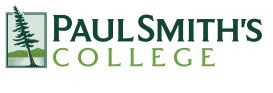 Leadership Duties of the Board Member
Nonprofit law specifies three duties – Care, Loyalty and Obedience – that Board members are legally obligated to follow.  The Board of Directors of Paul Smith’s College has adopted four additional duties: Duty of Care“Good Faith.” Decisions and actions that serve the best interests of the Association“Diligence.” An active interest; attentive and able to make informed decisionsDuty of LoyaltyAllegiance and loyalty to the Alumni Association missionAbsolute respect for confidentialityAvoid conflicts of interestNo personal gainDuty of ObedienceA unique responsibility of the not-for-profit directorAssuring that the Association mission is paramount; that it is implemented and realizedAdherence to laws and regulationsDuty of ParticipationAttendance at meetingsAttendance at planning or related sessionsInvolvement in meeting discussionsAccept committee or other volunteer assignmentsAvailability to management and board leadershipDuty of LearningUnderstanding of the basic economic, regulatory, legal, and competitive environment of higher educationCommitment to learn about the higher education environment and the college, and what they require in terms of philanthropic supportAccessing internal and external continuing educational opportunitiesDuty of Representation and AdvocacyExercising personal influence to help advance the mission and meet the programming and philanthropic needs of the collegeInteract with government, industry, faculty, students, fellow alumni, individual donors and potential donors, etc.Duty of Support and Assistance“Sounding Board” guidance to managementUsing one’s knowledge to aid the Association and collegeFinancial support of the Association and the college by giving and raising funds, assisting with recruitment and other revenue generating activities.